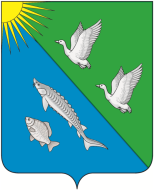 СОВЕТ ДЕПУТАТОВСЕЛЬСКОГО ПОСЕЛЕНИЯ ЛЯМИНАСургутского районаХанты-Мансийского автономного округа - ЮгрыРЕШЕНИЕ«15» ноября 2023 года                                                                                             № 47с.п. Лямина  О внесении изменений в решение Совета депутатов сельского поселения Лямина от 09.06.2018  № 27 (с изменениями от 05.09.2019 г. № 85, от 16.06.2023 г. № 33)В соответствии с Уставом сельского поселения Лямина, Федеральным законом от 24.07.2023 №377-ФЗ «О внесении изменений в Федеральный закон «Об ответственном обращении с животными и о внесении изменений в отдельные законодательные акты Российской Федерации» и статью 44 Федерального закона «Об общих принципах организации публичной власти в субъектах Российской Федерации», Совет депутатов сельского поселения Лямина решил: 1.  Подпункт 1 пункта 3.2 статьи 3 Правил благоустройства территории сельского поселения Лямина, утвержденных решением Советом депутатов сельского поселения Лямина от 05.09.2019 №  85  изложить в следующей редакции:"1) исключать возможность свободного, неконтролируемого передвижения животного вне мест, разрешенных решением органа местного самоуправления для выгула животных".2. Решение обнародовать и разместить на официальном сайте муниципального образования сельское поселение Лямина.3. Контроль выполнения настоящего решения возложить на главу сельского поселения Лямина.Исполняющий полномочия главысельского поселения Лямина                                              		  Э. Г. Коровина 